проект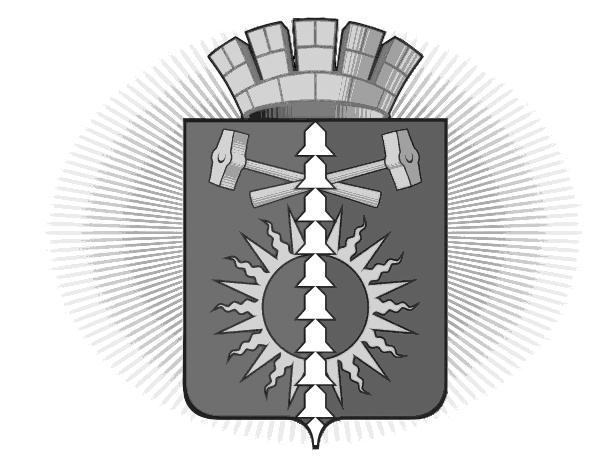 ДУМА   ГОРОДСКОГО  ОКРУГА  ВЕРХНИЙ  ТАГИЛШЕСТОЙ  СОЗЫВгород Верхний Тагил	Об утверждении  отчета  об исполнении  бюджета городского округа Верхний Тагил  за  2017 год 	В соответствии  со статьей 264.2 Бюджетного кодекса Российской Федерации,  статьей 33 Положения о бюджетном процессе в городском округе Верхний Тагил, утвержденного решением Думы городского округа Верхний Тагил от 19.06.2014г. № 28/2 «Об утверждении Положения о бюджетном процессе в городском округе Верхний Тагил» (ред. от 16.11.2017г. № 14/4) , рассмотрев предоставленный Финансовым отделом администрации городского округа Верхний Тагил отчет об исполнении бюджета городского округа Верхний Тагил за 2017 год, руководствуясь Уставом городского округа Верхний Тагил, Дума городского округа Верхний Тагил   Р Е Ш И Л А:1. Утвердить исполнение местного бюджета за 2017 год   по доходам в сумме – 379 795,3  тысяч рублей.2. Утвердить  исполнение местного бюджета по расходам в сумме –443 121,4 тысяч рублей.3. Утвердить размер дефицита местного бюджета –  63 326,1 тысяч рублей.4. Утвердить доходы местного бюджета по кодам классификации доходов бюджетов (Приложение № 1).5. Утвердить расходы местного бюджета по ведомственной структуре расходов местного бюджета (Приложение № 2).6. Утвердить расходы местного бюджета по разделам и подразделам классификации расходов бюджетов (Приложение № 3).7. Утвердить источники финансирования дефицита местного бюджета по кодам классификации источников финансирования дефицитов бюджетов  (Приложение № 4).8. Утвердить объем расходов на обслуживание муниципального долга в размере 11,0  тысяч рублей.9. Принять к сведению, что за 2017 год численность муниципальных служащих городского округа  Верхний Тагил составила 33 человека, фактические затраты на их денежное содержание 12 973,9 тыс. рублей. Численность работников муниципальных учреждений городского округа Верхний Тагил 657 человек, фактические затраты на их денежное содержание 162 002,2 тыс. рублей.                                                             Р Е Ш Е Н И Е